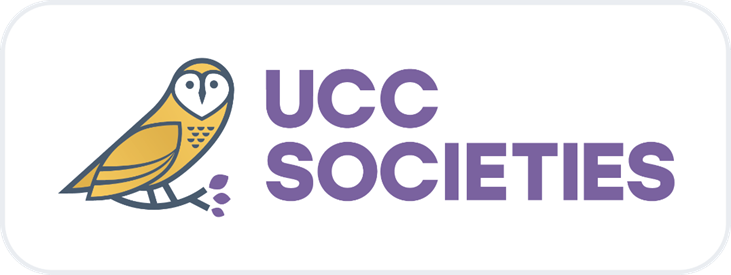 Special Projects Application Form Please note the closing date for applications is the 10th of NovemberPlease feel free to include any extra information you think is required. E-mail full application finance@uccsocieties and president@uccsocieties.ie before the deadline above. Name of Event Type of Event/EquipmentSocietySubmitted byDate of Event Event Venue Further DetailsFinancial Details (please be precise and outline figures clearly to avoid us coming back and asking further questions)